 Дом ученика средњих школа Ивањица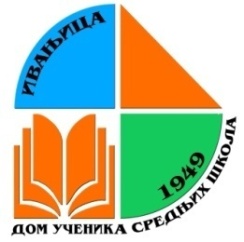  Број:  Датум: 2.10.2020.г.Ј Е Л О В Н И К  БР. 2.            НАПОМЕНА: ЈЕЛОВНИЦИ ЋЕ СЕ ПРИМЕЊИВАТИ ПО 15 ДАНА ПОЧЕВШИ ОД 5.10.2020. ГОДИНЕ.  У случају да у Дому током викенда остане мање од 20 ученика биће им подељена сува храна у суботу - сва три оброка, и у недељу за доручак и  ручак. Ученици за доручак имају право на обе врсте јела и слатки и слани оброк. За ручак и вечеру бирају једно од два понуђена јела.                 Главни кувар                                                                                                              ДИРЕКТОР          Љиљана Ивановић,с.р.                                                                                              Горан Боторић,с.р.                ________________                                                                                                     ________________        ОброкДанДоручакРучакВечераПонедељакХлеб,чај или какао1.Мармелада,маргарин2.Алпска кобасица, сирХлеб,салата ,колач,лимунада1.Спанаћ пире,кукуруз шећерац,крањска кобасица2.Свињски кромпир паприкашХлеб,сир,воћни јогурт1.Кајгана са сланином и шсмпињонима2. Паризер,сатарашУторакХлеб,чај или чоколадно млеко1.Паштета2.ЕурокремХлеб,пилећа чорба, салата,воће1.Динстана шаргарепа,боранија,јунећа шницла2.Пире, похована пилетинаХлеб,јогурт,колач1.Запечена макарона са сиром, 2.Чајна кобасица, качкаваљ,кечапСредаХлеб,чај 1.Мармелада, маргарин2. Ппржени штапићи од лигње                  ПОСНОХлеб,  сок, колач1.Слатки купус са јунетином, сир2.Пилав, риба, ајвар        ПОСНОХлеб, воће,1.Пржена паприка, паризер,мајонез, сир2.Помфрит, риба ослић, кечап               ПОСНО                                                                                     ЧетвртакХлеб, чај или млеко дуготр.1.Паризер2.ЕурокремХлеб, јунећа супа, салата, кроасан са кремом1.Пире и спанаћ са пилетином2.Гулаш  са макарономМлеко дуготр. фета сир, компот1.Ролована виршла 2.Пржена јајаПетакХлеб, чај                                1.Мед, маргарин2.Сардина            ПОСНО Хлеб,салата,посна супа,сок,посни колач1.Боранија са свињским месом2.Рестован пасуљ, риба  ПОСНОХлеб, чоколадно млеко, воће             1. Пржени паризер, сир (зденка)2.Пржен кромпир, риба                                      ПОСНОСуботаХлеб,воћни јогурт1.Месни нарезак2.ЕурокремХлеб,сок,колач, млеко дуготрајно1.Кувани слатки купус са месом2.Паштета,крем сирХлеб,воће, јогурт1.Пржена јаја са сланином2. Сланина, сир (зденка)НедељаХлеб, млеко1.Паризер2.Мед,маслацХлеб, воће,салата, 1.Пржени кромпир, пилећи батак2. Шунка, качкаваљ, јогуртХлеб,сир, сенф,сок1.Пржен кромпир са кобасицом2.Салама (алпска), барено јаје